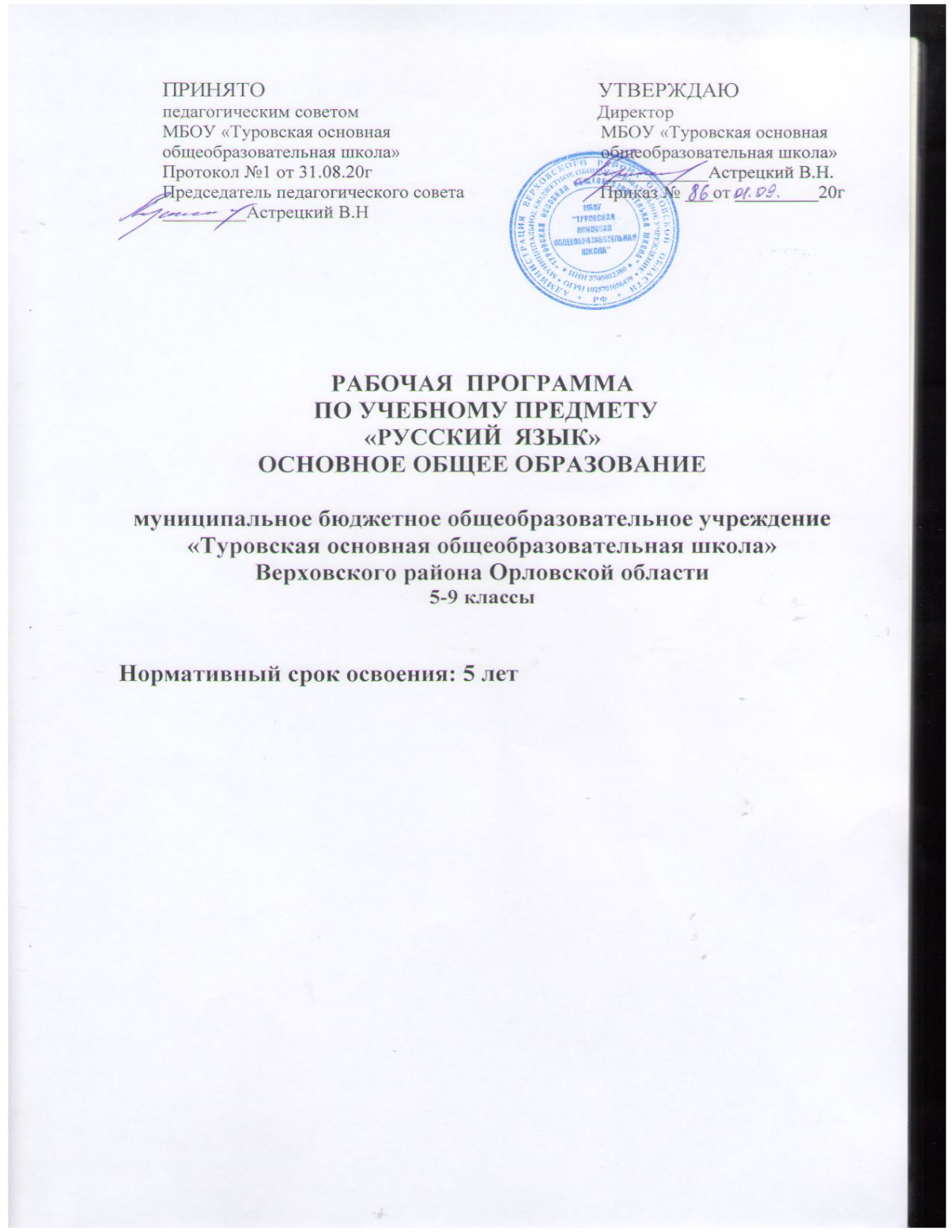                        Планируемые  результаты изучения учебного предметаЛичностными результатами освоения выпускниками основной школы программы по русскому (родному) языку являются:1)​ понимание русского языка как одной из основных национально-культурных ценностей русского народа; определяющей роли родного языка в развитии интеллектуальных, творческих способностей и моральных качеств личности; его значения в процессе получения школьного образования;2)​ осознание эстетической ценности русского языка; уважительное отношение к родному языку, гордость за него потребность сохранить чистоту русского языка как явление национальной культуры; стремление к речевому самосовершенствованию;3)​ достаточный объём словарного запаса и усвоенных грамматических средств для свободного выражения мыслей и чувств в процессе речевого общения; способность к самооценке на основе наблюдения за собственной речью.Метапредметными результатами освоения выпускникам основной школы программы по русскому (родному) языку яв​ляются1) владение всеми видами речевой деятельности:*​ адекватное понимание информации устного и письмен​ного сообщения;*​ владение разными видами чтения;*​ адекватное восприятие на слух текстов разных стилей и жанров;*​ способность извлекать информацию из различных ис​точников, включая средства массовой информации, компакт-диски учебного назначения, ресурсы Интернета; свободно пользоваться словарями различных типов, справочной лите​ратурой;*​ овладение приёмами отбора и систематизации материала на определённую тему; умение вести самостоятельный поиск информации, её анализ и отбор;*​ умение сопоставлять и сравнивать речевые высказыва​ния с точки зрения их содержания » стилистических особен​ностей и использованных языковых средств;*​ способность определять цели предстоящей учебной дея​тельности (индивидуальной и коллективной), последователь​ность действий, оценивать достигнутые результаты и адекват​но формулировать их в устной и письменной форме;*​ умение воспроизводить прослушанный или прочитанный текст с разной степенью свёрнутости;*​ умение создавать устные и письменные тексты разных типов, стилей речи и жанров с учётом замысла, адресата и ситуации общения;*​ способность свободно, правильно излагать свои мысли в устной и письменной форме;*​ владение различными видами монолога и диалога;*​ соблюдение в практике речевого общения основных ор​фоэпических, лексических, грамматических, стилистических норм современного русского литературного языка; соблюде​ние основных правил орфографии и пунктуации в процессе письменного общения;*​ способность участвовать в речевом общении, соблюдая нормы речевого этикета;*​ способность оценивать свою речь с точки зрения её со​держания, языкового оформления; умение находить грамма​тические и речевые ошибки, недочёты, исправлять их; совер​шенствовать и редактировать собственные тексты;*​ умение выступать перед аудиторией сверстников с не​большими сообщениями, докладами;2) применение приобретённых знаний, умений и навыков в повседневной жизни; способность использовать родной язык как средство получения знаний по другим учебным предметам, применять полученные знания, умения и навыки анализа языковых явлений на межпредметном уровне (на уроках иностранного языка, литературы и др.);3) коммуникативно целесообразное взаимодействие с окру​жающими людьми в процессе речевого общения, совместного выполнения какой-либо задачи, участия в спорах, обсуждени​ях; овладение национально-культурными нормами речевого поведения в различных ситуациях формального и неформаль​ного межличностного и межкультурного общения.Предметными результатами освоения выпускниками ос​новной школы программы по русскому (родному) языку яв​ляются:1)​ представление об основных функциях языка, о роли рус​ского языка как национального языка русского народа, как государственного языка Российской Федерации и языка меж​национального общения, о связи языка и культуры народа, о роли родного языка в жизни человека и общества;2)​ понимание места родного языка в системе гуманитар​ных наук и его роли в образовании в целом;3)​ усвоение основ научных знаний о родном языке; пони​мание взаимосвязи его уровней и единиц;4)​ освоение базовых понятий лингвистики: лингвистика и её основные разделы; язык и речь, речевое общение, речь устная и письменная; монолог, диалог и их виды; ситуация речевого общения; разговорная речь, научный, публицистиче​ский, официально-деловой стили, язык художественной лите​ратуры; жанры научного, публицистического, официально-де​лового стилей и разговорной речи; функционально-смысловые типы речи (повествование, описание, рассуждение); текст, типы текста; основные единицы языка, их признаки и осо​бенности употребления в речи;5)​ овладение основными стилистическими ресурсами лекси​ки и фразеологии русского языка, основными нормами русско​го литературного языка (орфоэпическими, лексическими, грам​матическими, орфографическими, пунктуационными), нормами речевого этикета; использование их в своей речевой практике при создании устных и письменных высказываний;6)​ опознавание и анализ основных единиц языка, грамма​тических категорий языка, уместное употребление языковых единиц адекватно ситуации речевого общения; проведение различных видов анализа слова (фонетиче​ского, морфемного, словообразовательного, лексического, мор​фологического), синтаксического анализа словосочетания и предложения, многоаспектного анализа текста с точки зрения его основных признаков и структуры, принадлежности к опре​делённым функциональным разновидностям языка, особенно​стей языкового оформления, использования выразительных средств языка;7)​ понимание коммуникативно-эстетических возможностей лексической и грамматической синонимии и использование их в собственной речевой практике;8)​ осознание эстетической функции родного языка, способ​ность оценивать эстетическую сторону речевого высказывания при анализе текстов художественной литературы.Планируемые результаты достижения обучающимися 5 классаПЛАНИРУЕМЫЕ РЕЗУЛЬТАТЫ ДОСТИЖЕНИЙ ОБУЧАЮЩИМИСЯ 6 КЛАССАВ результате изучения русского языка ученик должензнать/пониматьроль русского языка как национального языка русского народа, государственного языка Российской Федерации и средства межнационального общения; смысл понятий: речь устная и письменная; монолог, диалог; ситуация речевого общения;основные признаки стилей языка;признаки текста и его функционально-смысловых типов (повествования, описания, рассуждения);основные единицы языка, их признаки;основные нормы русского литературного языка (орфоэпические, лексические, грамматические, орфографические, пунктуационные) для данного периода обучения; нормы речевого этикета;уметьразличать разговорную речь и другие стили;определять тему, основную мысль текста, функционально-смысловой тип и стиль речи;опознавать языковые единицы, проводить различные виды их анализа;объяснять с помощью словаря значение слов с национально-культурным компонентом;аудирование и чтениеадекватно понимать информацию устного и письменного сообщения (цель, тему текста); читать тексты разных стилей и жанров; владеть разными видами чтения (изучающее, ознакомительное, просмотровое);извлекать информацию из различных источников, включая средства массовой информации; свободно пользоваться лингвистическими словарями, справочной литературой;говорение и письмовоспроизводить текст с заданной степенью свернутости (план, пересказ, изложение);создавать тексты различных стилей и жанров (применительно к данному этапу обучения);осуществлять выбор и организацию языковых средств в соответствии с темой, целями общения;владеть различными видами монолога (повествование, описание, рассуждение) и диалога (побуждение к действию, обмен мнениями);свободно, правильно излагать свои мысли в устной и письменной форме, соблюдать нормы построения текста (логичность, последовательность, связность, соответствие теме и др.);соблюдать в практике речевого общения основные произносительные, лексические, грамматические нормы современного русского литературного языка;соблюдать в практике письма основные правила орфографии и пунктуации;соблюдать нормы русского речевого этикета;осуществлять речевой самоконтроль; оценивать свою речь с точки зрения её правильности, находить грамматические и речевые ошибки, недочеты, исправлять их; совершенствовать и редактировать собственные тексты;использовать приобретенные знания и умения в практической деятельности и повседневной жизни для:осознания значения родного языка в жизни человека и общества;развития речевой культуры, бережного и сознательного отношения к родному языку, сохранения чистоты русского языка как явления культуры;удовлетворения коммуникативных потребностей в учебных, бытовых, социально-культурных ситуациях общения;увеличения словарного запаса; расширения круга используемых грамматических средств; развития способности к самооценке на основе наблюдения за собственной речью;использования родного языка как средства получения знаний по другим учебным предметам и продолжения образования.СОДЕРЖАНИЕ УЧЕБНОГО ПРЕДМЕТАСодержание, обеспечивающее формирование коммуникативнойкомпетенции.Раздел 1. Речь и речевое общение1.​ Речь и речевое общение. Речевая ситуация. Речь устная и письменная. Речь диалогическая и монологическая. Моно​лог и его виды. Диалог и его виды.2.​ Осознание основных особенностей устной и письменной речи; анализ образцов устной и письменной речи. Различе​ние диалогической и монологической речи. Владение различ​ными видами монолога и диалога. Понимание коммуникатив​ных целей и мотивов говорящего в разных ситуациях общения. Владение нормами речевого поведения в типичных ситуаци​ях формального и неформального межличностного общения.Раздел 2. Речевая деятельность1. Виды речевой деятельности: чтение, аудирование (слушание), говорение, письмо.Культура чтения, аудирования, говорения и письма.2. Овладение основными видами речевой деятельности. Адекватное понимание основной и дополнительной информации текста, воспринимаемого зрительно или на слух. Передача содержания прочитанного или прослушанного текста в сжатом или развёрнутом виде в соответствии с ситуацией речевого общения. Овладение практическими умениями просмотрового, ознакомительного, изучающего чтения, приёмами работы с учебной книгой и другими информационными ис​точниками. Овладение различными видами аудирования. Изложение содержания прослушанного или прочитанного текста (подробное, сжатое, выборочное).Создание устных и письменных монологических, а также устных диалогических высказываний разной коммуникативной направленности с учётом целей и ситуации общения. Отбор и систематизация материала на определённую тему; поиск, анализ и преобразование информации, извлечённой из раз​личных источников.Раздел 3. Текст1. Понятие текста, основные признаки текста (членимость, смысловая цельность, связность). Тема, основная мысль текста. Микротема текста.Средства связи предложений и частей текста. Абзац как средство композиционно-стилистического членения текста.Функционально-смысловые типы речи: описание, повество​вание, рассуждение. Структура текста. План текста и тезисы как виды информационной переработки текста.2. Анализ текста с точки зрения его темы, основной мысли, структуры, принадлежности к функционально-смысловому типу речи. Деление текста на смысловые части и составление плана. Определение средств и способов связи предложений в тексте. Анализ языковых особенностей текста. Выбор языковых средств в зависимости от цели, темы, основной мысли и ситуации общения. Создание текстов различного типа, стиля, жанра. Соблюдение норм построения текста (логичность, последовательность, связность, соответствие теме и др.). Оценивание и редактирование устного и письменного речевого высказывания.Раздел 4. Функциональные разновидности языка1. Функциональные разновидности языка: разговорный язык; функциональные стили: научный, публицистический, официально-деловой; язык художественной литературы.2. Основные жанры научного (отзыв, выступление, доклад), публицистического (выступление, интервью), официально-де​лового (расписка, доверенность, заявление) стилей, разговор​ной речи (рассказ, беседа).3.​ Установление принадлежности текста к определённой функциональной разновидности языка. Создание письменных высказываний разных стилей, жанров и типов речи: тезисы, отзыв, письмо, расписка, доверенность, заявление; повествование, описание, рассуждение. Выступление перед аудиторией сверстников с небольшими сообщениями, докладом.Содержание, обеспечивающее формирование языковой и лингвистической (языковедческой) компетенций.Раздел 5. Общие сведения о языке1. Русский язык — национальный язык русского народа государственный язык Российской Федерации и язык межнационального общения. Русский язык в современном мире.Русский язык в кругу других славянских языков. Роль ста​рославянского (церковнославянского) языка в развитии рус​ского языка.Русский язык как развивающееся явление. Формы функционирования современного русского языка: литературный язык, диалекты, просторечие, профессиональные разновидности, жаргон.»Русский язык — язык русской художественной литературы. Основные изобразительные средства русского языка.Лингвистика как наука о языке.Основные разделы лингвистики.Выдающиеся отечественные лингвисты.2. Осознание важности коммуникативных умений в жизни человека, понимание роли русского языка в жизни общества и государства в современном мире.Понимание различий между литературным языком и диа​лектами, просторечием, профессиональными разновидностя​ми языка, жаргоном.Осознание красоты, богатства, выразительности русского языка. Наблюдение за использованием изобразительных средств языка в художественных текстах.Раздел 6. Фонетика и орфоэпия1. Фонетика как раздел лингвистики.Звук как единица языка. Система гласных звуков. Система согласных звуков. Изменение звуков в речевом потоке. Эле​менты фонетической транскрипции. Слог. Ударение.Орфоэпия как раздел лингвистики. Основные правила но​рмативного произношения и ударения.Орфоэпический словарь.2. Совершенствование навыков различения ударных и безударных гласных, звонких и глухих, твёрдых и мягких согласных. Объяснение с помощью элементов транскрипции особенностей произношения и написания слов. Проведение фонетического разбора слов.Нормативное произношение слов. Оценка собственной и чужой речи с точки зрения орфоэпической правильности.Применение фонетико-орфоэпических знаний и умений в собственной речевой практике.Использование орфоэпического словаря для овладения произносительной культурой.Раздел 7. Графика1. Графика как раздел лингвистики. Соотношение звука и буквы. Обозначение на письме твёрдости и мягкости соглас​ных. Способы обозначения [J'].2. Совершенствование навыков сопоставления звукового и буквенного состава слова. Использование знания алфавита при поиске информации в словарях, справочниках, энциклопедиях, в СМС-сообщениях.Раздел 8. Морфемика и словообразование1. Морфемика как раздел лингвистики. Морфема как минимальная значимая единица языка.Словообразующие и формообразующие морфемы. Оконча​ние как формообразующая морфема.Приставка, суффикс как словообразующие морфемы.Корень. Однокоренные слова. Чередование гласных и согласных в корнях слов. Варианты морфем.Возможность исторических изменений в структуре слова Понятие об этимологии. Этимологический словарь.Словообразование как раздел лингвистики. Исходная (производящая) основа и словообразующая морфема.Основные способы образования слов: приставочный, суффиксальный, приставочно-суффиксальный, бессуффиксный, сложение и его виды; переход слова из одной части речи в дру​гую; сращение сочетания слов в слово. Словообразовательная пара, словообразовательная цепочка. Словообразовательное гнездо слов.Словообразовательный и морфемный словари.2. Осмысление морфемы как значимой единицы языка Осознание роли морфем в процессах формо- и словообразования.Определение основных способов словообразования, построение словообразовательных цепочек слов.Применение знаний и умений по морфемике и словообразованию в практике правописания.Использование словообразовательного, морфемного и эти​мологического словарей при решении разнообразных учебных задач.Раздел 9. Лексикология и фразеология1. Лексикология как раздел лингвистики. Слово как единица языка. Лексическое значение слова.Однозначные и многозначные слова; прямое и переносное значения слова. Переносное значение слов как основа тропов.Тематические группы слов. Толковые словари русского -языка.Синонимы. Антонимы. Омонимы. Словари синонимов антонимов русского языка.Лексика русского языка с точки зрения её происхождения: исконно русские и заимствованные слова. Словари иностран​ных слов.Лексика русского языка с точки зрения её активного и пассивного запаса. Архаизмы, историзмы, неологизмы. Словари устаревших слов и неологизмов.Лексика русского языка с точки зрения сферы её употреб​ления. Общеупотребительные слова. Диалектные слова. Тер​мины и профессионализмы. Жаргонная лексика.Стилистические пласты лексики.Фразеология как раздел лингвистики. Фразеологизмы. По​словицы, поговорки, афоризмы, крылатые слова. Фразеологи​ческие словари.Разные виды лексических словарей и их роль в овладении словарным богатством родного языка.2. Дифференциация лексики по типам лексического значе​ния с точки зрения её активного и пассивного запаса, про​исхождения, сферы употребления, экспрессивной окраски и стилистической принадлежности.Употребление лексических средств в соответствии со зна​чением и ситуацией общения. Оценка своей и чужой речи с точки зрения точного, уместного и выразительного слово​употребления.Проведение лексического разбора слов.Извлечение необходимой информации из лексических сло​варей различных типов : толкового словаря, словарей синони​мов, антонимов, устаревших слов, иностранных слов, фразе​ологического словаря и др., ииспользование её в различных видах деятельности.Раздел 10. Морфология1. Морфология как раздел грамматики.Части речи как лексико-грамматические разряды слов. Си​стема частей речи в русском языке.Самостоятельные (знаменательные) части речи. Общее грамматическое значение, морфологические и синтаксические свойства имени существительного, имени прилагательного, имени числительного, местоимения, глагола, наречия. Место причастия, деепричастия, слов категории состояния в систе​ме частей речи.Служебные части речи, их разряды по значению, структу​ре и синтаксическому употреблению.Междометия и звукоподражательные слова.Омонимия слов разных частей речи.Словари грамматических трудностей.2. Распознавание частей речи по грамматическому значению, морфологическим признакам и синтаксической роли. Проведение морфологического разбора слов разных частей речи. Нормативное употребление форм слов различных частей речи.Применение морфологических знаний и умений в практике правописания.Использование словарей грамматических трудностей в речевой практике.Раздел 11. Синтаксис1. Синтаксис как раздел грамматики. Словосочетание и предложение как единицы синтаксиса.Словосочетание как синтаксическая единица, типы слово​сочетаний. Виды связи в словосочетании.Виды предложений по цели высказывания и эмоциональ​ной окраске. Грамматическая основа предложения, главные и второстепенные члены, способы их выражения. Виды сказуе​мого.Структурные типы простых предложений: двусоставные и односоставные, распространённые и нераспространённые, предложения осложненной и неосложнённой структуры, пол​ные и неполные.Виды односоставных предложений.Предложения осложнённой структуры. Однородные члены предложения, обособленные члены предложения, обращение, вводные и вставные конструкции.Классификация сложных предложений. Средства выраже​ния синтаксических отношений между частями сложного пред​ложения. Сложные предложения союзные (сложносочинённые, сложноподчинённые) и бессоюзные. Сложные предложения с различными видами связи.Способы передачи чужой речи.2. Проведение синтаксического разбора словосочетаний и предложений разных видов. Анализ разнообразных синтаксических конструкций и правильное употребление их в речи. Оценка собственной и чужой речи с точки зрения правильности, уместности и выразительности употребления синтаксических конструкций.Применение синтаксических знаний и умений в практике правописания.Раздел 12. Правописание: орфография и пунктуация1. Орфография как система правил правописания. Понятие орфограммы.Правописание гласных и согласных в составе морфем. Правописание ъ и ь.Слитные, дефисные и раздельные написания. Употребление прописной и строчной буквы. Перенос слов.Орфографические словари и справочники.Пунктуация как система правил правописания.Знаки препинания и их функции. Одиночные и парные знаки препинания.Знаки препинания в конце предложения.Знаки препинания в простом неосложнённом предложении.Знаки препинания в простом осложнённом предложении.Знаки препинания в сложном предложении: сложносочи​нённом, сложноподчинённом, бессоюзном, а также в сложном предложении с разными видами связи.Знаки препинания при прямой речи и цитировании, в диа​логе.Сочетание знаков препинания.2. Овладение орфографическими и пунктуационными навыками. Соблюдение основных орфографических и пунктуаци​онных норм в письменной речи. Опора на фонетический, морфемно-словообразовательный и морфологический анализ при выборе правильного написания слова. Опора на грамматико-интонационный анализ при объяснении расстановки знаков препинания в предложении.Использование орфографических словарей и справочников по правописанию.Содержание, обеспечивающее формирование культуроведческойкомпетенции.Раздел 13. Язык и культура1.​ Взаимосвязь языка и культуры, истории народа. Русский речевой этикет2.​ Выявление единиц языка с национально-культурным компонентом значения. Уместное использование правил рус​ского речевого этикета в учебной деятельности и повседнев​ной жизни.                                            Тематическое планирование                                                           5 класс                                    Тематическое  планирование6 класс                      Тематическое  планирование                                                        7 классТематическое планирование                                                                      8 классТематическое планирование.9 класс№ п/пНаименования разделов Должны знать и уметь по разделам1Язык - важнейшее средство общенияЗНАТЬ, какую роль играет язык в жизни человека, общества; функции русского языка; чем письменное общение отличается от устного;  единицы языка и их роль в языке. Иметь общее понятие о стилях речи (разговорном, научном, художественном) и их характеристикеУМЕТЬ читать, устно воспроизводить лингвистический текст; излагать свои мысли в устной и письменной форме; уметь определять принадлежность текста к стилю речи по ситуации.2Повторение пройденного в 1 - 4 классахЗНАТЬ части слова; что такое орфограмма, место орфограмм в словах, правописание проверяемых и непроверяемых гласных и согласных в корне слова; самостоятельные и служебные части речи. Имя существительное: три склонения, род, падеж, число. Правописание гласных в надежных окончаниях существительных. Буква ь на конце существительных после шипящих. Имя прилагательное: род, падеж, число. Правописание гласных в надежных окончаниях прилагательных. Местоимения 1, 2 и 3-го лица. Глагол: лицо, время, число, род (в прошедшем времени); правописание гласных в личных окончаниях наиболее употребительных глаголов 1 и 2 спряжения; буква ь во 2-м лице единственного числа глаголов. Наречие (ознакомление). Предлоги и союзы. Раздельное написание предлогов со словами.УМЕТЬ выделять морфемы в слове, находить однокоренные слова; находить орфограммы-гласные, орфограммы-согласные; разграничивать предлоги и приставки на письме; составлять текст их разрозненных предложений; выделять части текста; определять морфологические признаки частей речи.3Синтаксис. Пунктуация. Культура речиЗНАТЬ основные синтаксические понятия (единицы): словосочетание, предложение, текст; пунктуация как раздел науки о языке; грамматическая основа предложения; главные члены предложения, второстепенные члены предложения: дополнение, определение, обстоятельство ; предложения с однородными членами; синтаксический разбор словосочетания и предложения; обращение, знаки препинания при обращении;сложное предложение. Прямая речь после слов автора и перед ними; знаки препинания при прямой речи.Диалог. Тире в начале реплик диалога.УМЕТЬ  интонационно правильно произносить повествовательные, вопросительные, побудительные и восклицательные предложения, а также предложения с обобщающим словом; разграничивать речь устную от письменной; диалогической  и монологической; связывать слова в предложении по смыслу; разбирать словосочетания; разграничивать грамматическую основу предложения и второстепенные члены; распознавать обращение; составлять рассказ-повествование на основе жанровой картины; разграничивать прямую речь и слова автора; составлять диалог.4Фонетика. Орфоэпия. Графика и орфография. Культура речиЗНАТЬ предмет изучения фонетики; звук как единица языка; звуки речи; гласные и согласные звуки; гласные ударные и безударные; твердые и мягкие согласные; сонорные согласные; сильные и слабые позиции звуков.Фонетический разбор слова. Графика как раздел науки о языке. Обозначение звуков речи на письме; алфавит. Рукописные и печатные буквы; прописные и строчные. КаллиграфияУМЕТЬ  соблюдать основные правила литературного произношения в рамках требований учебника; произносить гласные и согласные перед гласным е. Умение находить справки о произношении слов в различных словарях (в том числе орфоэпических).Уметь определять ведущий тип речи(повествование. Описание (предмета), отбор языковых средств в зависимости от темы, цели, адресата высказывания. Уметь производить фонетический разбор.5Лексика. Культура речиЗНАТЬ функцию слова о языке. Слово как единица языка. Слово и его лексическое значение. Многозначные и однозначные слова. Прямое и переносное значения слов. Омонимы. Синонимы. Антонимы. Толковые словари.УМЕТЬ  пользоваться толковым словарем, словарем антонимов и другими школьными словарями. Умение употреблять слова в свойственном им значении; создавать текст на основе исходного (подробное изложение), членение его на части. Описание изображенного на картине с использованием необходимых языковых средств.6Морфемика. Орфография. Культура речиЗНАТЬ понятие «морфема», предмет изучения морфемики; Морфема как минимальная значимая часть слов. Изменение и образование слов. Однокоренные слова. Основа и окончание в самостоятельных словах. Нулевое окончание. Роль окончаний в словах. Корень, суффикс, приставка; их назначение в слове. чередование гласных и согласных в слове. Варианты морфем. Морфемный разбор слов. Морфемные словари. Орфография как раздел науки о языке. Орфографическое правило.  Правописание гласных и согласных в приставках. Правописание чередующихся гласных о и а в корнях -лож- — -лаг-, -рос- — -раст.УМЕТЬ употреблять слова с разными приставками и суффиксами; пользоваться орфографическими и морфемными словарями; выделять корень, приставку, суффикс, окончание, основу; производить морфемный разбор, уметь правильно писать слова с изученной орфограммой.7Морфология. Орфография. Культура речиСамостоятельные и служебные части речиЗНАТЬ предмет изучения морфологии, названия самостоятельных и служебных частей речи, их назначение; 3 группы частей речи; о месте причастия, деепричастия и категории состояния в системе частей речи.УМЕТЬ распознавать слово как часть речи; распределять известные части речи по группам; осознавать важность грамматического анализа слов для правописания.8Имя существительноеЗНАТЬ имя существительное как часть речи. Синтаксическая роль имени существительного в предложении.Существительные одушевленные и неодушевленные (повторение). Существительные собственные и нарицательные. Род существительных. Три склонения имен существительных: изменение существительных по падежам и числам. Существительные, имеющие форму только единственного или только множественного числа. Морфологический разбор слов. Буквы о и е после шипящих и ц в окончаниях существительных.Склонение существительных на -ия, -ий, -ие. Правописание гласных в падежных окончаниях имен существительных.УМЕТЬ  согласовывать прилагательные и глаголы прошедшего времени с существительными, род которых может быть определен неверно (например, фамилия, яблоко). Уметь правильно образовывать формы именительного (инженеры, выборы) и родительного (чулок, мест) падежей множественного числа.Уметь использовать в речи существительные-синонимы для более точного выражения мыслей и для устранения неоправданного повтора одних и тех же слов; анализировать текст- рассуждение с точки зрения его структуры(тезис, аргументы, вывод); уметь находить существительные с изучаемой орфограммой.9Имя прилагательноеЗНАТЬ имя прилагательное как часть речи. Синтаксическая роль имени прилагательного в предложении.Полные и краткие прилагательные. Правописание гласных в падежных окончаниях прилагательных с основой на шипящую. Неупотребление буквы ь на конце кратких прилагательных с основой на шипящую.Изменение полных прилагательных по родам, падежам и числам, а кратких - по родам и числам.УМЕТЬ  правильно ставить ударение в краткой форме прилагательных ; уметь пользоваться в речи прилагательными-синонимами для более точного выражения мысли и для устранения неоправданных повторений одних и тех же слов; уметь описывать животное на основе изображённого в разговорном стиле; уметь составлять свой текст-описание животного на основе личных впечатлений.10ГлаголЗНАТЬ глагол как часть речи. Синтаксическая роль глагола в предложении.Неопределенная форма глагола ,правописание в неопределенной форме (повторение); вид глагола; I и II спряжение. Правописание гласных в безударных личных окончаниях глаголов; правописание чередующихся гласных е и и в корнях ; правописание не с глаголами.УМЕТЬ  согласовывать глагол-сказуемое в прошедшем времени с подлежащим, выраженным существительным среднего рода и собирательным существительным; употреблять при глаголах имена существительные в нужном падеже; использовать в речи глаголы для более точного выражения мысли, для устранения неоправданного повтора слов; составлять рассказ по данному началу; уметь производить морфологический разбор.11Повторение и систематизация пройденного в 5 классеЗНАТЬ назначение языка в обществе; разделы науки о языке; о связи орфографии со всеми разделами науки о языке. Знание учащимися своих достижений в изучении родного языка; задачи на новый учебный год.УМЕТЬ правильно расставлять знаки препинания; группировать слова с изученными орфограммами по месту их нахождения.№ п/пТемаКоличество часов1Язык и общение 3(2+1)2Повторение изученного в начальных классах 23(18+5)3Синтаксис. Пунктуация. Культура речи. 29(26+3) 4Фонетика. Орфоэпия. Графика. Орфография. Культура речи. 13(11+2)5Лексика. Культура речи. 12 (10+2)6Морфемика. Орфография. Культура речи. 22(19+3)7Морфология. Орфография. Культура речи. 59(49+10)8Повторение и систематизация изученного.(13+1ч.) 9(8+1)Итого170  (143+27)№п/пРазделы, темыКоличество часов1.Русский язык – один из развитых языков мира   3(2+1)2.Повторение пройденного в 5 классе    143.Текст     8(0+8)4-5.Лексика. Культура речи.     17 (15+2)Фразеология. Культура речи.6.Словообразование. Орфография. Культура речи      29(21+8)7.Имя существительное      22(19+3)8.Имя прилагательное      30(23+7)9.Имя числительное      15 (14+1)10.Местоимение      24(20+4)11.Глагол      29(23+6)12.Повторение и систематизация изученного в 6 классе      14(12+2)Итого     205 (163+42)№ п/пТемаКоличество часов1Русский язык как развивающееся явление 12Повторение пройденного в 5-6 классах    14(9+5)3   31(27+4)4Деепричастие     10(9+1)5Наречие и категория состояния     32(23+9)6Предлог     9(8+1)7Союз      13(12+1)8Частица     17(14+3)9Междометие      210Повторение и систематизация изученного в 5-7 классах      11( 9+2)Итого140 (117+23)№ п/пТемаКоличество часов1Функции русского языка в современном мире    12Повторение изученного в 5-7 классах    11(8+3)3Словосочетание      34Предложение    7(3 +4)5Двусоставные предложения    17(14+3)6Односоставные предложения    10(9+1)7Предложения с однородными членами     9(8+1)8Предложения с обособленными членами     14(13+1)9Предложения с обращениями, вводными словами и междометиями     9(8+1)10Способы передачи чужой речи. Прямая и косвенная речь     7(4+3)11Повторение изученного в 8 классе     13(12+1)Итого102 (84+18)№ п/пТемаКоличество часов1Международное значение русского языка   2(1+1)2Повторение изученного в 5-8 классах   8(6+2)3Сложное предложение. Культура речи   7(5+2)4Сложносочиненные предложения    105Сложноподчиненные предложения   11(7+4)6Основные группы сложноподчиненных предложений   24(20+4)7Бессоюзные сложные предложения   12(10+2)8Сложные предложения с различными видами связи    9(7+2)Итого102 